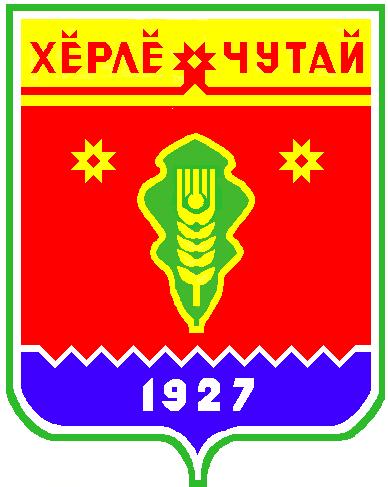 Постановлениеглавы Испуханского сельского поселенияКрасночетайского района Чувашской Республики